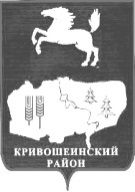 АДМИНИСТРАЦИЯ КРИВОШЕИНСКОГО РАЙОНА ПОСТАНОВЛЕНИЕ 02.02.2018					                   		 		 № 63с. КривошеиноТомской областиО внесении изменений в постановление Администрации Кривошеинского района от 05.03.2013  № 158  «Об утверждении муниципальной программы «Развитие инфраструктуры общего и дополнительного образования Кривошеинского района на 2013-2018 годы»»В целях совершенствования нормативного правового акта, в соответствии с решением Думы Кривошеинского района от 28.12.2016 № 100 «Об утверждении бюджета муниципального образования Кривошеинский район на 2017 год и плановый период 2018 и 2019 годов»,ПОСТАНОВЛЯЮ:1. Внести в постановление Администрации Кривошеинского района от 05.03.2013 № 158 «Об утверждении муниципальной программы «Развитие инфраструктуры общего и дополнительного образования Кривошеинского района на 2013-2018 годы»»  (далее - постановление) следующие изменения:1.1. в приложении к постановлению «Паспорт муниципальной программы «Развитие инфраструктуры общего и дополнительного образования Кривошеинского района на 2013-2018 годы»» (далее - паспорт муниципальной программы) строку «Объём и источники финансирования (с детализацией по годам реализации Программы, тыс. рублей)» изложить в новой редакции:1.2. в разделе V «2017 год» приложения к паспорту муниципальной программы:1.2.1. в мероприятии 2. «Создание безопасных условий для организации образовательного процесса, укрепление материальной базы»:а) строку 2.7. изложить в новой редакции:б) строки:заменить строками:Настоящее постановление вступает в силу с даты его официального опубликования. Настоящее постановление опубликовать в газете «Районные вести» и разместить в сети «Интернет» на официальном сайте муниципального образования Кривошеинский район.Контроль за исполнением настоящего постановления возложить на Первого заместителя Главы Кривошеинского района.Глава Кривошеинского района                                                                  	          (Глава Администрации)                                                                                                     С.А. ТайлашевМ.Ф. Кустова(838251) 21974 Жуйкова А.С., ОУ-13, Управление образования, Управление финансов, Прокуратура, Редакция«Объём и источники финансирования (с детализацией по годам реализации Программы, тыс. рублей)ИсточникиВсего2013 год2014 год 2015 год 2016 год 2017 год «Объём и источники финансирования (с детализацией по годам реализации Программы, тыс. рублей)Федеральный бюджет (по согласованию)3906,3360,00,03458,2000,0448,136«Объём и источники финансирования (с детализацией по годам реализации Программы, тыс. рублей)Областной бюджет34798,15827373,4001100,200309,6004810,9001 204,058«Объём и источники финансирования (с детализацией по годам реализации Программы, тыс. рублей)Местный бюджет25698,9684226,8004721,7528895,5605616,5632 238,293«Объём и источники финансирования (с детализацией по годам реализации Программы, тыс. рублей)Всего по источникам64403,46231600,2005821,95212663,36010427,4633 890,487»«2.7.МБОУ «Иштанская ООШ»2017 год36,4080036,4080ОУПредрейсовый осмотр водителя«ИТОГО по мероприятию 41 074,283001 074,2830Итого за 2017 год3 900,327448,1361 204,0582 248,1330»«ИТОГО по мероприятию 41 064,443001 064,4430Итого за 2017 год3 890,487448,1361 204,0582 238,2930»